Nom : Chadwick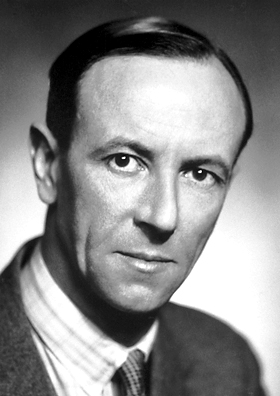 Nom complet : James Chadwick Nationalité : Caroline du sud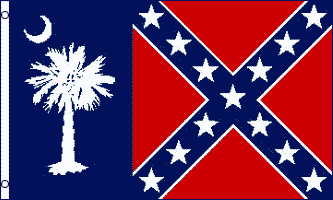 Période de temps : né le 20 octobre 1891 et mort le 24 juillet 1974Découverte : Si le noyau est positif, pour rester ensemble, il doit y avoir des neutrons.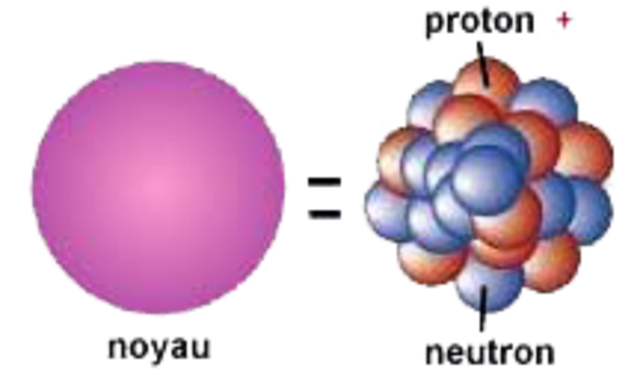 